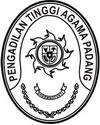 Nomor	:       /SEK.PTA.W3-A/RA1.6/IV/2024                              Padang, 23 April 2024Sifat		: Biasa                      Lampiran	: -Perihal	: Usulan Permohonan ABT              PA Lubuk Basung Yth. Sekretaris Mahkamah Agung RI       Cq. Kepala Biro Keuangan       Jalan Medan Merdeka Utara No.9, JakartaMeneruskan surat usulan Anggaran Belanja Tambahan (ABT) satuan kerja Pengadilan Agama Lubuk Basung Nomor: 882/KPA/W3-A17/RA1.8/IV/2024 tanggal 19 April 2024. Dengan ini kami mengajukan usulan tambahan anggaran dengan alasan permohonan anggaran Sarana dan Prasarana pada Pengadilan Tinggi Agama Lubuk Basung untuk tahun anggaran 2024 berupa Renovasi Gedung dan Bangunan Pendukung PTSP sebesar Rp. 623.948.000 (Enam Ratus Dua Puluh Tiga Juta Sembilan Ratus Empat Puluh Delapan Ribu RupiahAdapun rincian tambahan anggaran tersebut sebagai berikut:Demikian permohonan ini disampaikan, atas perkenaannya kami ucapkan terima kasihPlt. Sekretaris Pengadilan Tinggi Agama Padang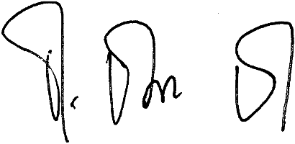 Ismail Tembusan:Sekretaris Mahkamah Agung RI;Kepala Badan Pengawasan Mahkamah Agung RI;Kepala Biro Perencanaan dan Organisasi BUA;Ketua Pengadilan Tinggi Agama Padang dan Ketua Pengadilan Agama Painan.KodeUraianVolumeKegiatanSatuanKegiatanHargaSatuanJumlahWAProgram Dukungan Manajemen1071Pengadaan Sarana dan Prasarana di Lingkungan Mahkamah Agung       1071.EBBLayanan Sarana dan Prasarana Internal      1071.EBB.951  Layanan Sarana Internal051   Pembangunan/renovasi gedung dan bangunan   ARenovasi dan Perluasan Gedung Kantor532121Belanja Panambahan Nilai Gedung dan Bangunan Perencanaan 1Layanan 70.000.00070.000.000Pengawasan 1  Layanan 50.000.00050.000.000Pengelola Kegiatan 1Layanan50.000.00050.000.000Pembangunan PTSP1Layanan   453.948.000   453.948.000